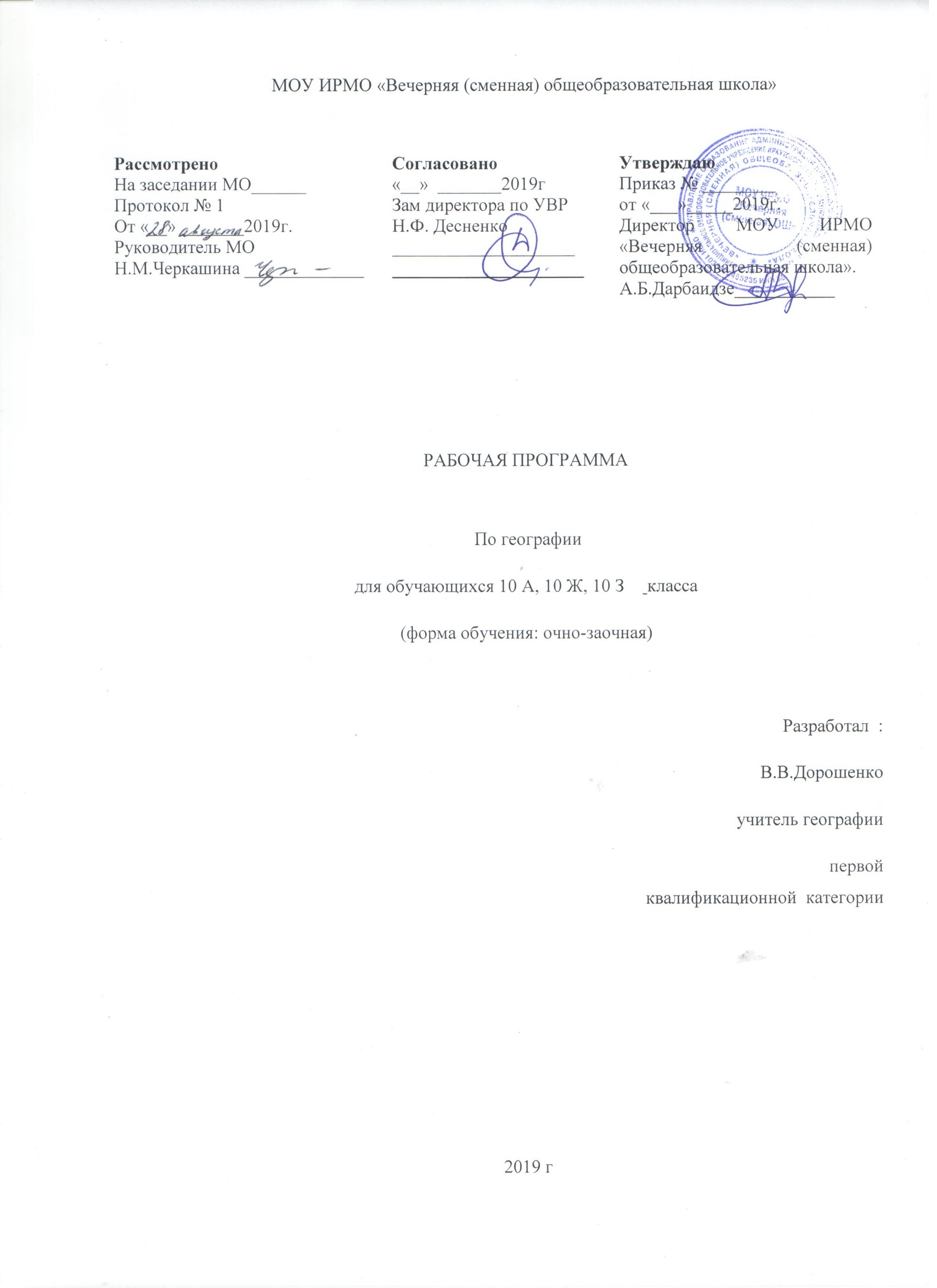 Пояснительная записка1. Общие положенияДанная рабочая программа  по географии для учащихся 10,11,12 классовРазработана на основе документов:Приказ Министерства образования РФ от 05.03.2004 г, № 1089 «Об утверждении федерального компонента государственных образовательных стандартов основного общего и среднего общего образования»  ( в ред. Приказов Минобрнауки России от 03.06.2008 № 164, от 31.08.2009 г. № 320, от 19.10.2009 г. № 427, от 10.11.2011№ 2643 ,  от 24.01.2012  № 30, от 31.01.2012 № 69).Приказ Министерства образования и науки РФ от 31.03.2014 № 253 « Об утверждении федерального перечня учебников, рекомендованных к использованию при реализации имеющих государственную аккредитацию образовательных программ основного общего , среднего общего образования» (изменения и дополнения: 08062015. 28122015. 26012016. 21.04.2016  08.06.2017   20.06.2017   05.07.2017   )«Положение о разработке и утверждении рабочих программ учебных предметов и курсов»  МОУ  ИРМО «Вечерняя (сменная)ОШ»Рабочая программа учебного курса по географии для 10 класса (далее – рабочая программа) составлена на основе:Стандарта для среднего (полного) общего образования по географии. Федеральный компонент государственного образовательного стандарта начального общего, основного общего и среднего (полного) общего образования (Приказ МО РФ от 05.03.2004 №1089).Обязательного минимума содержания основных образовательных программ по предметам.Программа среднего (полного) общего образования по географии 6-11кл. А.П.Кузнецов.10-11 класс. Базовый уровень. Под редакцией Курчина С.В.-М.: Дрофа 2012 д.Предмет география входит в образовательную область «Обществознание».Составление программы обусловлено изменением в базисном учебном плане количества часов, отведенных на изучение «Экономической и социальной географии», для обучающихся 10, 11, 12классов  (1-0,5 часа  в неделю инвариант), в 10 класседобавляется на усиление компонента образовательного учреждение, таким образом рабочая программа рассчитана на 1 час в неделю,34 часа в год.Программа данного курса соответствует образовательному стандарту и полностью реализует Федеральный компонент среднего образования по географии в 10 - 12 классах ( в вечерних сменных общеобразовательных школах изучается 3 года в 10, 11,  12 классах. В виду того, что на изучение «География», в программе автора отводится 68 часов учебного времени, а в базисном учебном плане оно составляет 68 часов, то  в рабочей программе было перераспределено время на изучение разделов в сторону уменьшения. В учебном плане для вечерних сменных общеобразовательных школ на региональном  уровне  и рабочей программе на изучение предмета  отводится 68 часов учебного времени из расчета, что в каждом классе годовая нагрузка составит 18 часов ( 10 кл.- 34ч., 11кл - 17ч., 12кл. -17ч.).   Учебное содержание разделов рабочей программы соответствует Примерной программе по географии для среднего (полного) общего образования (базовый уровень). Она включает все темы, предусмотренные федеральным компонентом государственного образовательного стандарта среднего (полного) общего образования по географии. Содержание рабочей программы направлено на освоение учащимися знаний, умений и навыков на базовом уровне.Так, в Рабочей программе на изучение раздела «Современные методы географических исследований. Источники географической информации»  отведено 3 часа. Радел III. «Природа и человек в современном мире» соответственно 14 часов. Раздел «Население мира» 11часов. В Стандарте вопрос о многообразии стран современного мира    их типах не выделен в отдельный раздел, а включен в состав раздела о регионах и странах мира. В рабочей программе раздел II. «Многоликая планета .Общая характеристика стран мира Политическая карта мира. Геополитический образ мира.» рассматривается в качестве отдельного небольшого раздела в начале курса (3часа). Резервное время отводится на повторение и контроль.Деятельностный подход реализуется на основе максимального включения в образовательный процесс практического компонента учебного содержания - практических работ.Личностно-ориентированный подход предполагает наполнение программ учебным содержанием, значимым для каждого обучающего в повседневной жизни, важным для формирования адекватного поведения человека в окружающей среде.Компетентностный подход состоит в применении полученных знаний в практической деятельности и повседневной жизни, в формировании универсальных умений на основе практической деятельности.2. Целевые установки разработки Рабочей программыКурс «Экономическая и социальная география мира», как правило, завершает географическое образование школьников. В зависимости от конкретных условий обучения он изучается в 10,11,12 классах общеобразовательных учреждений как обязательный курс.Курс сочетает экономико-географическое страноведение с общей экономической географией. Одними из важнейших принципов, положенных в основу данного курса являются историзм, с помощью которого можно нарисовать социально-экономическую панораму мира в динамике,  и внутри- и межпредметная интеграция позволяющая учащимся использовать "наработанный" материал другими естественными и гуманитарными школьными дисциплинами.  А также принципы актуальности, системности и др. Последовательность тем  диктуется  историко-географической  логикой.Основная цель курса — продолжить и для большинства обучающихся завершить формирование знаний о географической картине мира, которые опираются на понимание теории взаимодействия общества и природы, воспроизводства и размещения населения, мирового хозяйства и географического разделения труда, экономического районирования, на раскрытие глобальных и региональных явлений и процессов, происходящих как в мире в целом, так и в отдельных субрегионах, странах и их районах. Указанная цель раскрывается в основных задачах курса «Экономическая и социальная география мира»:• сформировать систему знаний об экономических и социальных проблемах современного мира для целостного осмысления единства природы и общества на планетарном и региональном уровнях;•   научить сочетать глобальный, региональный и локальный подходы для описания и анализа природных, социально-экономических и геоэкологических процессов и явлений;•   развить у обучающихся познавательные интересы, интеллектуальные и творческие способности посредством ознакомления с важнейшими географическими особенностями и проблемами мира, его регионов и крупнейших стран;•   формировать географическую культуру и географическое мышление обучающихся, воспитывать чувство патриотизма;•   вооружить обучающихся специальными и общеучебными умениями, позволяющими им самостоятельно добывать информацию географического характера по данному курсу.	Формы и методы обучения   Используются такие формы обучения, как лекция, диалог, беседа, дискуссия, консультация, практикум. 	Усвоение учебного материала реализуется с применением основных групп методов обучения и их сочетания:методами организации и осуществления учебно-познавательной деятельности: словесных (рассказ, учебная лекция, беседа), наглядных (иллюстрационных), практических,  проблемно-поисковых под руководством преподавателя и самостоятельной работой учащихся;методами стимулирования и мотивации учебной деятельности: создание эмоционально-нравственных ситуаций; стимулирование посредством анализа жизненных ситуаций;методами контроля и самоконтроля за эффективностью учебной деятельности: индивидуального опроса, фронтального опроса, выборочного контроля, письменных работ.	Используются следующие средства обучения: учебно-наглядные пособия (таблицы, карты и др.), организационно-педагогические средства (карточки, раздаточный материал). Для реализации Рабочей программы используется учебно-методический комплект,включающий: учебник Кузнецов А.П., Э.В.Ким. География. Базовый уровень. Учебник для 10-11класса. - М.: Дрофа, 5 издание., 2016г. Географический атлас. 10 класс. - М.: Дрофа, 2011гУчебник для 10-11 класса входит в федеральный перечень учебников, рекомендованных Министерством образования и науки Российской Федерации к использованию в образовательном процессе в общеобразовательных учреждениях на 2012/2013 учебный год под номером 2009, согласно приложению №1 к приказу Минобрнауки России № 2885 от 27 декабря 2011 года. (http://www.rg.ru/2012/03/07/uchebniki-dok.html)Требования к уровню подготовки выпускников   В результате изучения географии на базовом уровне ученик должензнать/пониматьосновные географические понятия и термины; традиционные и новые методы географических исследований; особенности размещения основных видов природных ресурсов, их главные месторождения и территориальные сочетания; численность и динамику населения мира, отдельных регионов и стран, их этногеографическую специфику; различия в уровне и качестве жизни населения, основные направления миграций; проблемы современной урбанизации; географические аспекты глобальных проблем человечества; глобальные проблемы, их сущность и взаимодействие. Экологическая, энергетическая, сырьевая, демографическая и продовольственная проблемы и пути их решения. Проблема сохранения мира на Земле. Преодоление отсталости развивающихся стран. Роль географии в решении глобальных проблем человечества особенности современного геополитического и геоэкономического положения России, ее роль в международном географическом разделении труда; уметьопределять и сравнивать по разным источникам информации географические тенденции развития природных, социально-экономических и геоэкологических объектов, процессов и явлений; оценивать и объяснять ресурсообеспеченность отдельных стран и регионов мира, их демографическую ситуацию, уровни урбанизации и территориальной концентрации населения и производства, степень природных, антропогенных и техногенных изменений отдельных территорий; применять разнообразные источники географической информации для проведения наблюдений за природными, социально-экономическими и геоэкологическими объектами, процессами и явлениями, их изменениями под влиянием разнообразных факторов; составлять комплексную географическую характеристику регионов и стран мира; таблицы, картосхемы, диаграммы, простейшие карты, модели, отражающие географические закономерности различных явлений и процессов, их территориальные взаимодействия; сопоставлять географические карты различной тематики;прогнозировать делать простейшие прогнозы развития социально-экономических явлений и процессов, темпы роста населения Земли, отдельных регионов и стран, направления внешних миграций населения отдельных стран и регионов мира.использовать приобретенные знания и умения в практической деятельности и повседневной жизни для:выявления и объяснения географических аспектов различных текущих событий и ситуаций; нахождения и применения географической информации, включая карты, статистические материалы, геоинформационные системы и ресурсы Интернета; правильной оценки важнейших социально-экономических событий международной жизни, геополитической и геоэкономической ситуации в России, других странах и регионах мира, тенденций их возможного развития; понимания географической специфики крупных регионов и стран мира в условиях глобализации, стремительного развития международного туризма и отдыха, деловых и образовательных программ, различных видов человеческого общения.Содержание учебного предмета 10 классПовторение за курс 9 класса. Население и Хозяйство России.(4часа)Раздел I. Современные методы географических исследований.(3 часа)Источники географической информации Положение географии в системе наук. Традиционные и новые методы географических исследований. Географическая карта – особый источник информации о действительности. Географическая номенклатура. Статистический метод – один из основных в географии. Этапы статистического изучения географических явлений и процессов. Виды статистических материалов. Другие способы и формы получения географической информации: экспедиции, стационарные наблюдения, камеральная обработка, опыты, моделирование. Геоинформационные системы как средство получения, обработки и представления пространственно-координированных географических данных. Практическая  работа Обозначение на контурной карте основных географических объектов. Оценочная практическая работа:«Составление графиков, картосхем и диаграмм на основе статистической информации».Раздел II. Многоликая планета .Общая характеристика стран мира.(3аса)Многообразие стран на политической карте мира. Различия стран современного мира по размерам территории, численности населения, особенностям населения, особенностям географического положения. Типы стран. Экономически развитые и развивающиеся страны (главные; высокоразвитые страны Западной Европы; страны переселенческого типа; ключевые страны; страны внешнеориентированного развития; новые индустриальные страны и др. группы). Государственный строй стран мира. Две основные формы правления: республиканская и монархическая. Основные формы административно-территориального устройства: унитарная и федеральная.Геополитический образ мира. Понятия о политической географии и геополитике. Политико-географическое положение. Концепции геополитикиПрактические  работы1.По политической карте мира определить страны, имеющие наибольшее число стран-соседей.2. Используя форзац учебника, составить конспективно-справочную таблицу «Государственный строй стран мира».3. Используя средства массовой информации и ресурсы Интернета, охарактеризовать: а) географию «горячих точек» на современной политической карте мира, б) географию самопровозглашённых (непризнанных) государств на этой карте. Оценочная практическая работа:Практическая работа №2 «По политической карте мира определить страны, имеющие наибольшее число стран-соседей.»Практическая работа №3 «Используя форзац учебника, составить конспективно-справочную таблицу «Государственный строй стран мира».Практическая работа №4 «Охарактеризовать: а) географию «горячих точек» на современной политической карте мира, б) географию самопровозглашённых (непризнанных) государств на этой карте.»Раздел III. Природа и человек в современном мире  (13 часов)Взаимодействие человечества и природы в прошлом и настоящем. Международный характер проблемы «дестабилизация окружающей среды». Природные ресурсы Земли, их виды. Ресурсообеспеченность. Природно-ресурсный потенциал разных территорий. Территориальные сочетания природных ресурсов. География природных ресурсов Земли. Основные типы природопользования. Антропогенное загрязнение окружающей среды. Загрязнение литосферы, гидросферы (вод суши и Мирового океана), атмосферы. Решение природоохранных проблем: три главных пути. Природоохранная деятельность и экологическая политика. Особо охраняемые природные территории (ООПТ). Всемирное культурное и природное наследие ЮНЕСКО.Источники загрязнения окружающей среды. Геоэкологические проблемы регионов различных типов природопользования. Пути сохранения качества окружающей среды. Практические работыОценка обеспеченности разных регионов и стран основными видами природных ресурсов. Опираясь на знания по предшествующим курсам географии и дополнительные источники информации, составить конспективно-справочную таблицу обеспеченности природными ресурсами с примерами ресурсоизбыточных, ресурсодостаточных и ресурсонедостаточных стран.Используя данные учебника, рассчитать, на сколько лет хватит мировых разведанных запасов угля, нефти, природного газа и железных руд при современном уровне их добычи.Используя данные учебника, сравнить обеспеченность стран мира пахотными угодьями и сделать выводы.С помощью атласа рассмотреть пустыни Сахара, Аравийской, Гоби, Калахари, Австралийских пустынь и использовать их для характеристики процесса опустынивания.Используя данные учебника, сравнить обеспеченность стран ресурсами речного стока и определить, какие из стран обеспечены ими недостаточно, достаточно и в избытке.Используя текст учебника, составить классификационную схему «Природные ресурсы Мирового океана».Используя учебник и другие средства информации, привести по нескольку примеров: а) положительного воздействия природоохранной деятельности и экологической политики, б) отрицательного воздействия антропогенного вмешательства в окружающую природную средуСоставление картосхемы размещения крупнейших месторождений полезных ископаемых и районов их выгодных территориальных сочетанийОценочные практические работы:1.Практическая работа№5 «Используя данные учебника, рассчитать, на сколько лет хватит мировых разведанных запасов угля, нефти, природного газа и железных руд при современном уровне их добычи» Практическая работа№6 Используя данные учебника, сравнить обеспеченность стран мира пахотными угодьями и сделать выводыПрактическая работа№7 «Используя текст учебника, составить классификационную схему «Природные ресурсы Мирового океана». Практическая работа  №8 «Оценка обеспеченности разных регионов и стран основными видами природных ресурсов». Практическая работа №9 Используя учебник и другие средства информации, привести по нескольку примеров: а) положительного воздействия природоохранной деятельности и экологической политики, б) отрицательного воздействия антропогенного вмешательства в окружающую природную средуРаздел IV. Население мира (11часов)Численность, динамика и размещение населения мира, крупных регионов и стран. Воспроизводство и миграции населения. Их типы и виды.Структура населения (половая, возрастная, расовая, этническая, религиозная, по образовательному уровню). Демографическая ситуация в разных регионах и странах мира. Урбанизация в развивающихся странах, «городской взрыв». Крупнейшие города (агломерации) и мегалополисы мира. Особенности сельского расселения в разных регионах.Характеристика трудовых ресурсов и занятости населения крупных стран и регионов мира. Расселение населения. Специфика городских и сельских поселений. Масштабы и темпы урбанизации различных стран и регионов мира. Практические  работы Используя текст, таблицы и рисунки учебника, подсчитать насколько выросло население мира в XIX и XX веках. Построить линейную диаграмму роста численности населения за период 1950 — 2010 гг. Построить круговые диаграммы, показывающие долю крупных регионов мира в населении Земли в 1950 и 2010 гг. и проанализировать их.Используя данные учебника, нанести на контурную карту мира шесть стран, на которые приходится 50% мирового населения.Начертить схему демографического перехода, нанеся на неё линии, характеризующие динамику процесса рождаемости и смертности.Пользуясь учебником, найти информацию об итогах переписи населения в России, проведённой в 2010 г. Пользуясь этими данными, составить возрастно-половую пирамиду России на эту дату.Пользуясь учебником , добыть сведения о плотности населения стран мира. На их основе составить классификационную таблицу с примерами трёх-пяти стран, имеющих показатель средней плотности населения: 1) свыше 1000 человек на 1 км2; 2) от 500 до 1000  человек на 1 км2;  3) от 200 до 500 человек на 1 км2;  4) от 100 до 200 человек на 1 км2;  5) от 10 до 100 человек на 1 км2;  6) менее 10 человек на 1 км2.  Подготовить устное сообщение по этой теме.С помощью атласа , нанести контурную карту крупнейших городских агломераций мира и провести сравнение их географического микроположения.Используя данные таблицы 3 в учебнике, построить на контурной карте мира картодиаграмму численности городского населения крупных регионов мира в 1950 и 2010 гг. Проанализировать её и сделать выводы.Определение степени обеспеченности крупных регионов и стран трудовыми ресурсами. Объяснение (на базе источников географической информации) особенностей урбанизации одной из территорий по выбору (Запад США, Великобритания, Юг Италии и др.).  Составление сравнительной оценки трудовых ресурсов стран и регионов мира.  Объяснение (на основе изучения материалов учебника) региональных и межотраслевых различий в занятости населения в сферах материального и нематериального производства. Объяснение причин миграционных процессов в пределах Европы, Северной Америки и евроазиатского пространства. Объяснение (по результатам сравнения) процессов воспроизводства населения в двух регионах мира (по выбору)Оценочные практические работы:Практическая работа №10:Используя данные учебника, нанести на контурную карту мира  шесть стран, на которые приходится 50% мирового населения. Практическая работа №11:С помощью атласа , нанести на контурную карту  крупные городских агломераций мира и провести сравнение их географического микроположения. Практическая работа № 12«Определение степени обеспеченности крупных регионов и стран трудовыми ресурсами». Практическая работа №13 «Объяснение причин миграционных процессов в пределах Европы, Северной Америки и евроазиатского пространства.»Практическая работа №14Объяснение (по результатам сравнения) процессов воспроизводства населения в двух регионах мира (по выбору).Обязательный минимум содержания основных образовательных программСтандарт среднего (полного) общего образования по географииОбязательный минимум содержания основных образовательных программ по географии представляет собой обобщенное содержание географического образования, которое каждое образовательное учреждение обязано представить обучающимся для обеспечения их конституционного права на получение общего образования.Обязательный минимум по географии представлен в форме набора предметных тем, объединенных в крупные блоки содержания. Они включаются в обязательном порядке в основные образовательные программы основного общего и среднего (полного) общего образования.Обязательный минимум по географии не устанавливает последовательность изучения предметных тем и блоков содержания в рамках ступеней общего образования и не определяет нормативы учебного времени, отводимые на изучение данной предметной темы в рамках учебной программы.В обязательном минимуме по географии прямым шрифтом выделено содержание, изучение которого является объектом контроля и оценки в рамках итоговой аттестации выпускников. Курсивом выделено то географическое содержание, которое подлежит изучению, но не является объектом контроля и не включается в требования к уровню подготовки выпускников по географии.Тематический план по географии 10 классУчебно-методическими пособиями:Кузнецов А.П., Э.В.Ким. География. Базовый уровень. Учебник для 10-11класса. - М.: Дрофа, 5 издание., 2016г.Географический атлас. 10 класс. - М.: Дрофа, 2011г..Максаковский В.П. Новое в мире. Цифры и факты. Дополнение глав к учебнику для 10 класса М., «Дрофа», 2011г.Жижина Е.А., Никитина Н.А. Поурочные разработки по географии. К учебному комплекту В.П. Максаковского 10 класс (М.:Просвещение), М.: Вако, 2011г.Мультимедийные обучающие программы и Интернет - ресурсы:http://mygeog.ru/http://geographyofrussia.com/http://geo.metodist.ru/http://nsportal.ru/www.school-collection.edu.ru — Единая коллекции Цифровых образовательных ресурсовhttp://www.geo2000.nm.ru – Географический портал. http://geographer.ru – Географический портал. http://geotest.nm.ru – Сборник тестов по географии. http://ege.edu.ru – Информационный портал ЕГЭ. http://www.fipi.ru – Федеральный институт педагогических измерений. http://letopisi.ru – Вики-учебник для подготовки к ЕГЭ. http://geo.metodist.ru – Методическая лаборатория географии. Календарно-тематическое планирование по географии Классы 10 А, Ж, З.Учитель: Дорошенко В.В.Всего 34 час. в неделю 1 часа. Плановых практических 14 , контрольных работ 3 Планирование составлено на основе (программа) Классическая линия для общеобразовательных учреждений 6-11 класс. Составитель С.В.Курчина, 2012Учебник Кузнецов А.П., Э.В.Ким. География. Базовый уровень. Учебник для 10-11класса. - М.: Дрофа, 5 издание., 2016гРазделМинимум содержания10 классСовременные методы географических исследований. Источники географической информацию.География как наука. Традиционные и новые методы географических исследований. Виды географической информации, ее роль и использование в жизни людей. Геоинформационные системы.Природа и человек в современном миреВзаимодействие человечества и природы, изменение окружающей среды в прошлом и настоящем. Основные виды природных ресурсов, их размещение, крупнейшие месторождения и территориальные сочетания. Рациональное и нерациональное природопользование. Оценка обеспеченности человечества основными видами природных ресурсов. Анализ карт природопользования с целью выявления районов острых геоэкологических ситуаций. Население мираПостоянный рост населения Земли, его причины и последствия. Типы воспроизводства населения. Состав и структура населения. География религий мира. Основные очаги этнических и конфессиональных конфликтов. Основные направления и типы миграций в мире. Географические особенности размещения населения. Формы расселения, городское и сельское население мира. Урбанизация как всемирный процесс. Оценка основных показателей уровня и качества жизни населения. Анализ карт населения№ урокаТемыРабочая программа 10 классКонтрольные работыПрактические работыПримечание I.Современные методы географических исследований. Источники географической информации.311Согласно Региональному  учебному плану для очно-заочного обучения  на географию отводится 1час в неделю 10классе,0,5часа в неделю11,12 класс,34 рабочих недель, итого 68 часов. Авторская программа предусмотрена на 68 часов. Часы добавлены в Разделы Природа и человек в современном мире, Население Мира в 10 классе. В Стандарте вопрос о многообразии стран современного мира    их типах не выделен в отдельный раздел, а включен в состав раздела о регионах и странах мира. В рабочей программе раздел II. «Политическая карта мира» рассматривается в качестве отдельного небольшого раздела в начале курса (4 часа). II.Многоликая планета. Географический облик стран мира.3         3III.Природа и человек в современном мире.             131  5IV.Население мира111         5V.НТР и география мирового хозяйства-VI. Регионы и страны мира-VII. Россия в современном мире-VIII.Насущные проблемы человечества--Повторение, обобщение и контроль.4Итого34314урокТема урока.Количество часовДатаКорректировка датыПримечаниеПовторение материала за курс 9 класса41Повторение: Российская Федерация. Население России12Повторение: Хозяйство России.13Повторение: География отраслей хозяйства в России14Повторение: Географическое разделение труда в России.1Вводный контрольРаздел I. Современные методы географических исследований. Источники географической информации35Положение географии в системе наук16Статистический метод. Виды статистических материалов. Практическая работа №1 17Другие способы и формы получения географической информации. Геоинформационные системы1Раздел II. Многоликая планета(Общая характеристика стран)38Географический облик стран мира.  Типология стран. Практическая работа №2 19Государственный строй и устройства. Практическая работа №3 110Геополитический образ мира. Практическая работа №4 1Раздел III.Природа и человек в современном мире1311Взаимодействие человечества и природы в прошлом и настоящем. Природные ресурсы Земли, их виды.   112География природных ресурсов Земли: Минеральные ресурсы мира. Практическая работа№5		113География природных ресурсов Земли: Земельные ресурсы мира. Практическая работа№6 114География природных ресурсов Земли: Биологические ресурсы.115География природных ресурсов Земли: Водные ресурсы,116География природных ресурсов Земли: Ресурсы мирового океана. Практическая работа№7 1Промежуточный контроль17География природных ресурсов Земли: Рекреационные ресурсы118Основные типы природопользования Ресурсообеспеченность.119Урок-практикум. Практическая работа  №8 120Загрязнения окружающей среды (атмосфера)121Загрязнения окружающей среды (гидросфера)122Загрязнения окружающей среды (почвы)123Природоохранная деятельность и экологическая политика.  Практическая работа №9 1Раздел IV. Население мира1124Численность, динамика. Воспроизводство населения. Практическая работа №10 125Структура населения. Половой и возрастной состав населения. Демографическая  ситуация в разных регионах и странах мира.126Плотность и размещение населения мира. Специфика городских исельских  поселений. Масштабы  и темпы урбанизации различных стран и  регионов мира.127Человечество- мозаика рас и народов .Этнология, языковые семьи.128Современная география  религии. Мировые религии.129Национальные религии.130Культура и традиции народов мира.131Урок-практикум. Практическая работа №11 132Характеристика трудовых ресурсов и занятости населения крупных стран и регионов мира. Практическая работа № 12133Обобщение по пройденным темам «Население мира».Урок-практикум Практическая работа №13,№14.134Итоговая контрольная работа за год1Итоговый контрольИтого34